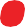 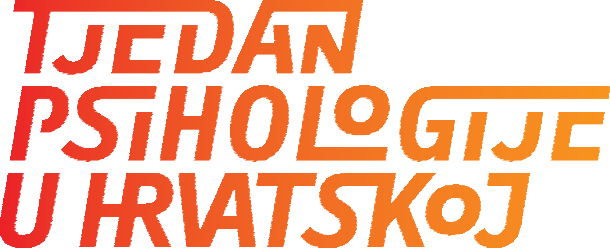 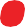 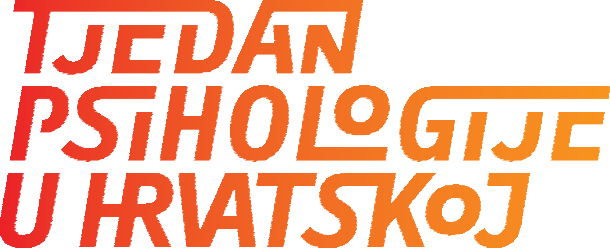 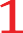 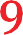 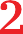 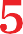 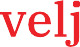 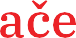 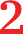 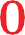 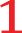 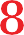 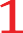 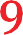 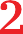 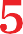 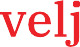 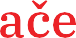 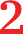 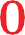 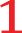 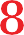 Predavanja otvorena za javnost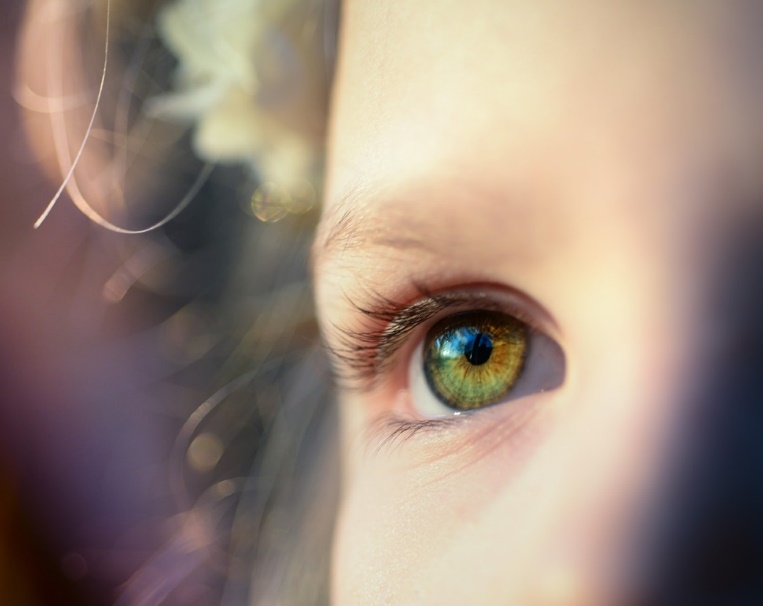 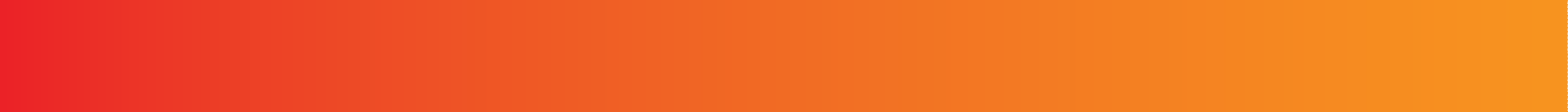 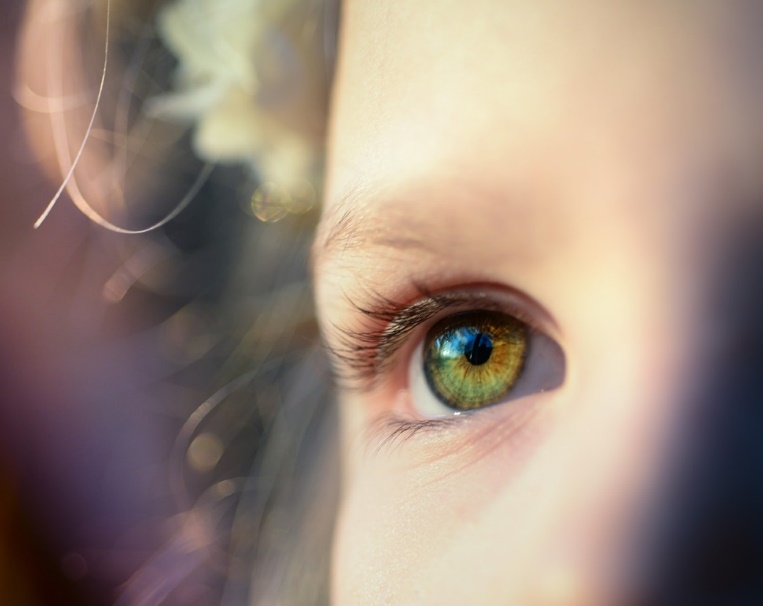 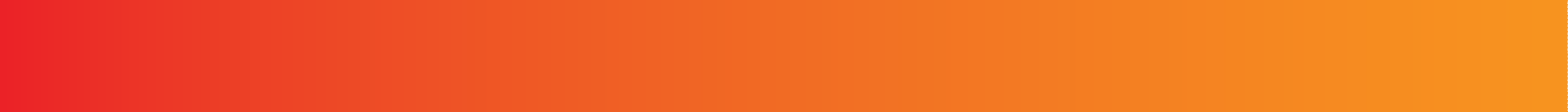 16:30 sati	GKMM (velika dvorana) Ulica slobode 2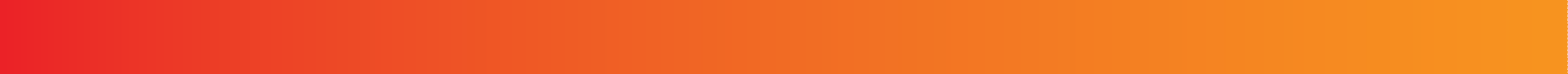 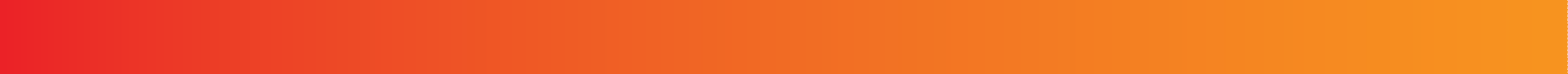 SplitPredavanjeJe li mama kriva za sve? Uloga privrženosti u bliskim odnosima tijekom adolescencije i odrasle dobiŽeljka Kamenov18:00 sati	GKMM (velika dvorana) Ulica slobode 2SplitPredavanjeSamopouzdanje i sportŽana Pavlović, Nataša Stefanovski, Vedrana Radić Brajnov, Boško Rozga18:30 sati	GKMM (velika dvorana) Ulica slobode 2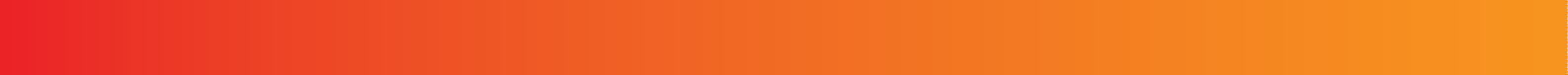 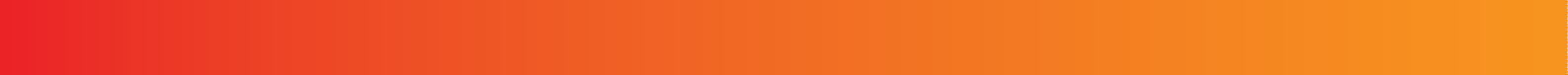 SplitPredavanjeThe Importance of Social Relationships for Mental and Physical HealthGeorge M. Slavich18:00 sati	GKK (dvorana dječjeg odjela)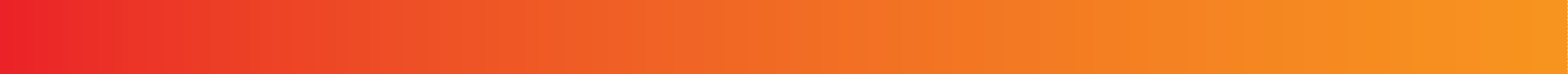 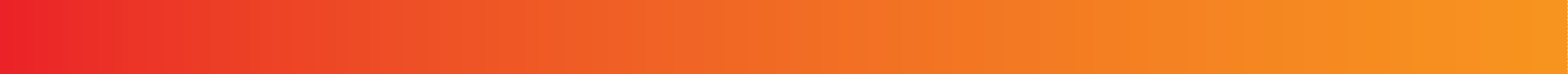 PredavanjeRazvoj emocionalne pismenosti u vrtićuAntonia Radeljak Gudelj Najda Čajdo18:00 sati	Klub mladih Split Ruđera Boškovića 20 SplitPredavanje za javnostObitelj i djeca u 21. stoljećuZlatko Bajić18:30 sati	Radison Blu Resort Put Trstenika 19 SplitPredavanjeZašto ljubav nije dovoljna?Ivanka Živčić BečirevićPredavanja za specifične skupine uz obaveznu prijavu18:00 sati	Prijaviti se možete na maletajneroditeljstva@ gmail.comPredavanje u sklopu projekta Male tajne roditeljstvaOdgoj emocionalno inteligentnog djetetaIna Reić Ercegovac17:30 sati	Mjesto održavanja Elektrotehnička škola Teslina 2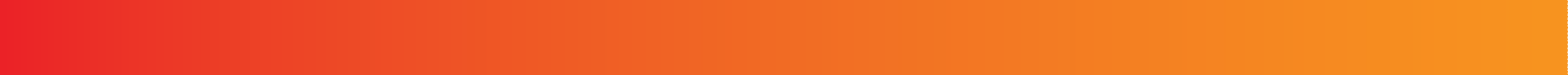 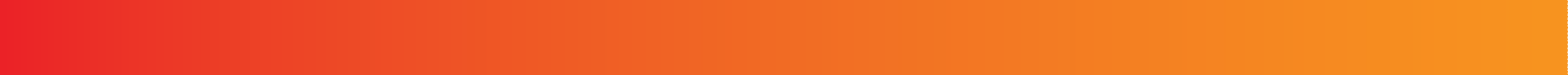 SplitPrijaviti se možete na službenim stranicama Centra izvrsnostihttps://ci-sdz.hr/edukacije/Predavanje i radionica Kako prepoznati i poticati darovite učenike?Lana DamjanićMaja PivčevićMatea MarkotaOŠ Runović i OŠ ZmijavciInga  Goliaš OŠ BOL – SPlitDina Klarić OŠ Sućidar4.	Vedrana ŽderoMaja Frapporti-Roglić HZZ6.	Nives RuščićLana Damjanić OŠ JelsaMirna BilanOŠ Skalice – Split9.	Mladenka ŽuvanEmira Glavina KozićOŠ kneza Mislava – Kaštel SućuracJasminka Grbavac-KlindžićIgor LongoNeda Luetić StojanovićJelenka Mendeš HanAnđelka ČizmićJelena BurazinUred za obitelj Splitsko-makarske nadbiskupijeSlađan BobanIvna Grbavac OŠ TriljDenis JurišićOŠ Ivan Leko – Prolozac Donji OŠ Tin Ujević – KrivodolOŠ ZagvozdMilena VukovićTanja LaušićIvana Geić24.	Lara Buljan GudeljAndrea Koceić OŠ Manuš